COMMUNIQUE DE PRESSEHandi-Sup Auvergne crée un Forum 100 % en ligne !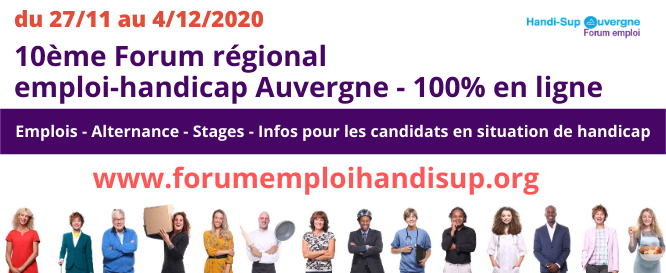 L’association Handi-Sup Auvergne, a créé depuis 10 ans un rendez-vous incontournable au service de l’emploi des personnes en situation de handicap, habituellement en mars à Polydome. Reporté d’abord en juin, puis prévu le 17 novembre, l’équipe Handi-Sup Auvergne s’est mobilisée pour relever le défi de faire son Forum « malgré tout » !Nous nous sommes tournés vers une plateforme spécialisée dans la réalisation de forums au service de l’emploi des personnes handicapées.Retrouvez dès le vendredi 27 novembre, et jusqu’au vendredi 4 décembre !Un « Village Employeurs » : PLUS DE 40 EMPLOYEURS MOBILISES !Des Offres d’emploi, de stages et d’alternance mobilisées au sein des Employeurs publics d’Auvergne et même de Rhône-Alpes, grâce à notre partenariat avec Handiagora ;Un « Village Aides techniques, Associations, Acteurs du Service Public de l’Emploi » : là aussi plus de 40 Acteurs du SPE, Organismes de formation, Aides techniques mobilisés !Des Offres de formation, l’Offre de service des acteurs du Service Public de l’Emploi, tous les acteurs incontournables pour accéder et conserver durablement un emploi !RENDEZ-VOUS SUR INTERNET sur la plateforme dédiée :https://www.forumemploihandisup.org/Plateforme accessible aux personnes déficientes visuelles et ayant d’autres besoins d’accessibilité, ouverte 24 heures sur 24… Du 27 novembre au 4 décembre !Candidats : Depuis votre ordinateur, tablette ou mobile, consultez les offres et inscrivez-vous en ligne à partir du 06 novembre. Un espace vous sera dédié pour télécharger votre CV et vos lettres de motivations.Vous pourrez prendre rdv pour des entretiens par téléphone ou par chat.CONTACTS :Emmanuel PATRIER, Directeur : 06.83.00.13.36 - direction@handisupauvergne.org Angélique MOSSÉ, 04.43.55.04.55 - assistantedirection@handisupauvergne.org Association Handi-Sup Auvergne - 14, rue Jean Claret - CCI Formation63000 Clermont-Ferrand - 04.43.55.04.55Site internet : www.handisupauvergne.orgFacebook : www.facebook.com/HSA63LinkedIn : : Handi-Sup Auvergne Twitter : https://twitter.com/HandiSupAuvergn 